LAMPIRAN 1FAKTOR-FAKTOR YANG MEMPENGARUHI MINAT INDIVIDUMENGGUNAKAN FINANCIALTECHNOLOGY (FINTECH) SYARIAHPADA MASYARAKATKOTA MEDANFintech syariah merupakan kombinasi inovasi bidang keuangan yang ditawarkan perusahaan teknologi/star upfintech berdasarkan prinsip-prinsip syariah.Adapun bentuk dari fintech syariah saat ini terbagi atas pembayaran (payment), Crowfunding, P2P Lending, Investasi dan lain sebagainya.Tujuan utama dari survei ini adalah untuk mengidentifikasi faktor-faktor yang mempengaruhi minat masyarakat di kota Medan dalam menggunakan financial technology (fintech) syariah.Kuisioner ini terbagi atas dua bagian.Bagian pertama berisi tentang informasi demografi dan pribadi, sedangkan bagian kedua berisi tentang aspek-aspek yang mempengaruhi minat menggunakan Fintech syariah. Dalam setiap item pertanyaan, saudara/i cukup memberi tanda centang (√) pada kolom yang anda pilih sesuai dengan keadaan saudara/i. Adapun pilihan jawaban adalah : SS : Sangat Setuju, S : Setuju, N : Netral, TS : Tidak Setuju, STS : Sangat Tidak Setuju. Respon anda akan tetap sepenuhnya dijaga kerahasiannya. Terima kasih atas partisipasinya.Bagian 1 : Karakteristik Responden Usia			: ……………………Penghasilan		: ……………………Jenis Kelamin 		:	Pria 	Wanita Profesi Mahasiswa  		Bapak/Ibu Rumah Tangga 		Guru/Dosen		Pegawai Negeri Sipil (PNS)	Wiraswasta 		Lainnya, Sebutkan	Aplikasi Fintech syariah yang pernah digunakan 	Kitabisa.com		Danasyariah	Paytern 	LinkAja Syariah	Ammana 		Lainnya, Sebutkan 	Pengalaman Menggunakan Fintech Syariah Kurang dari 1 tahun1 s/d 2 tahun2 s/d 3 tahun Belum Pernah Bagian 2 : Item Pertanyaan Pilihlah jawaban yang sesuai dengan pilihan anda. Adapun pilihan jawaban adalah : 1: Sangat Tidak Setuju, 2 : Tidak Setuju, 3 : Netral, 4 : Setuju, 5 : Sangat SetujuLAMPIRAN 2TABULASI DATA VARIABEL FAKTOR SOSIAL (X1)LAMPIRAN 3LAMPIRAN 5 LAMPIRAN 6LAMPIRAN 7 LAMPIRAN 8HASIL PENGOLAHAN OUTPUS SPSSModel Summaryb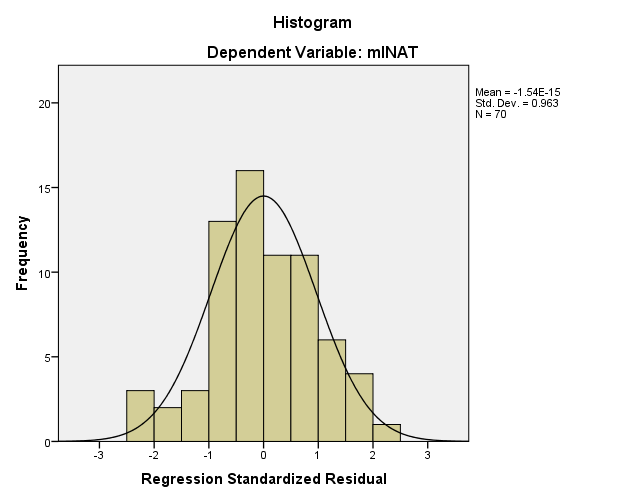 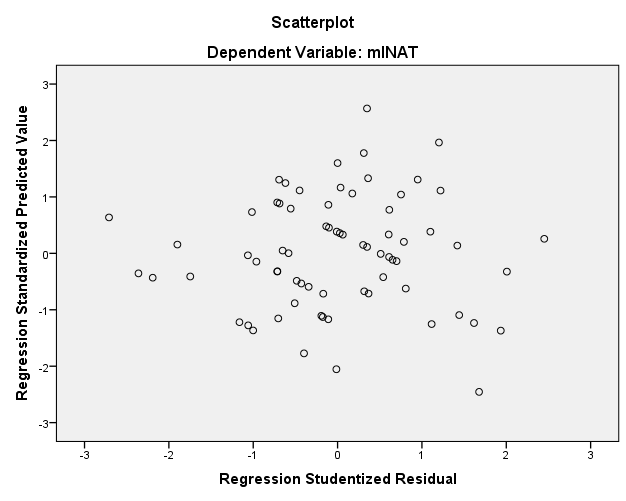 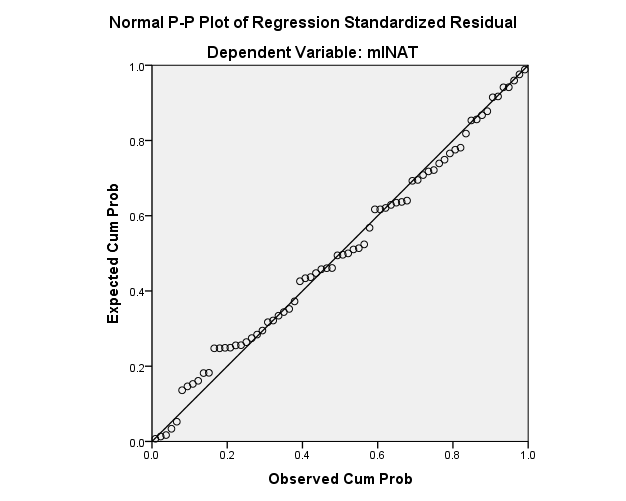 LAMPIRAN 9Tabel r Produk Moment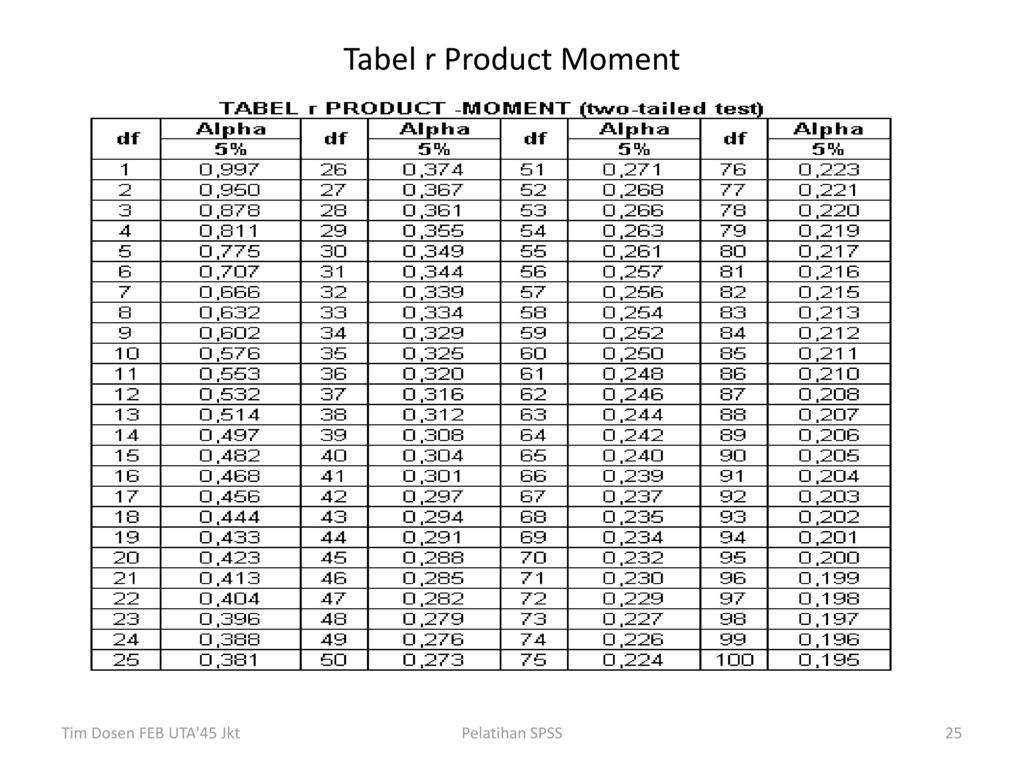 LAMPIRAN 10Titik Persentase Distribusi FLAMPIRAN 11Titik Persentase Distribusi t (dk = 1 – 80)NoFAKTOR SOSIAL(SOCIAL FACTOR)123451. Saya mengetahui Fintech syariah dari orang-orang terdekat2.Orang-orang terdekat saya menyarankan untuk menggunakan Fintech syariah3.Orang-orang terdekat saya percaya bahwa dengan menggunakan Fintech syariah memberikan manfaat4.Adanya Fatwa Dewan Syariah Nasional membuat saya tertarik untuk menggunakan Fintech syariah5.Seacara umum, banyak pihak telah mendukung untuk menggunakan Fintech syariah 			NoKEPERCAYAAN(TRUST)123451.Sistem transaksi pada Fintech Syariah aman untuk digunakan 2.Fintech Syariah mampu menyelesaikan tugasnya sebagai layanan keuangan3.Kemudahan yang ditawarkan oleh Fintech Syariah dapat diandalkan 4.Secara keseluruhan Fintech Syariah dapat dipercaya dan mampu menyelesaikan transaksi keuanganNoKEPATUHAN SYARIAH(SHARIAH COMPLIANCE)123451.Tidak ada unsur riba, gharar, maysir dalam setiap transaksi keuangan yang ditawarkan Fintech Syariah2.Fintech Syariah menjalankan bisnis dengan berprinsip pada keuangan yang halal3.Fintech Syariah menjalankan amanah yang dipercaya oleh penggunanya4.Fintech Syariah sudah diawasi oleh Dewan Pengawas Syariah (DPS)5.Fintech Syariah mengajarkan untuk lebih berhati-hati dalam melakukan transaksi keuangan 6. Fintech Syariah turut mengenalkan tentang akad-akad dalam transaksi keungan islam7.Fintech Syariah menerapkan prinsip-prinsip islam dalam setiap transaksinya8.Secara keseluruhan Fintech Syariah patuh pada prinsip-prinsip syariahNoJAMINAN KEAMANAN(SECURITY GUARANTEE)123451.Saya merasa aman membagi informasi pribadi kepada aplikasi Fintech Syariah2.Saya yakin aplikasi Fintech Syariah dapat menjaga informasi pribadi saya3.Saya merasa aplikasi Fintech Syariah dapat memberikan jaminan keamanan atas informasi data pribadi yang saya berikan4.Saya merasa transaksi online di Fintech syariah  dilindungi5.Saya merasa aman dan yakin informasi pribadi yang saya berikan tidak disalah gunakan oleh (Fintech Syariah)6.Saya rasa aplikasi Fintech Syariah menawarkan keamanan online yang ckupNoKEBIASAAN(HABIT)123451.Kebiasaan menggunakan Smartphone mendorong minat saya untuk menggunakan Fintech Syariah2.Kebiasaan menggunakan teknologi (Internet) mendorong minat saya untuk menggunakan Fintech SyariahNoMINAT MENGGUNAKAN FINTECH SYARIAH123451.Saya tertarik menggunakan fintech syariah karena syarat dan ketentuannya mudah2.Saya tertarik untuk menggunakan layanan pada fintech syariah seperti crouwfunding, pinjaman, investasi dan lain-lain3.Saya senang menggunakan fintech syariah karena dapat melakukan berbagai transaksi tanpa harus pergi ke bank4.Fintech syariah sangat sesuai dengan kebutuhan saya 5.Saya mendapatkan dukungan yang besar dari orang-orang terdekat saya dalam menggunakan fintech syariah 6.Saya berkeinginan untuk terus menggunakan fintech syariah di masa yang akan datingNONO ITEM PERTANYAANNO ITEM PERTANYAANNO ITEM PERTANYAANNO ITEM PERTANYAANNO ITEM PERTANYAANJLHNO12345JLH143344182445542234544320444434195554532264333417753555238444542194434318105444522114332315125354421134445421144424418155343520165455524174554422185444522195334318205334520215433419224455523234444420244433317254443419263425418274344318283352417293233314304555524314555524324444521333333315343444419353335519363433518373233516385545524395444421405544422413334518423555523433344418443333315454555322464335419474344419485555424495444421505455322514333316525455423534434419544443318555544422564544421574333417585445422594443520603444318615443420625443420634554422644334418655443521665444421673455320684443520693233314705354421TABULASI DATA VARIABEL KEPERCAYAAN (X2)TABULASI DATA VARIABEL KEPERCAYAAN (X2)TABULASI DATA VARIABEL KEPERCAYAAN (X2)TABULASI DATA VARIABEL KEPERCAYAAN (X2)TABULASI DATA VARIABEL KEPERCAYAAN (X2)TABULASI DATA VARIABEL KEPERCAYAAN (X2)TABULASI DATA VARIABEL KEPERCAYAAN (X2)TABULASI DATA VARIABEL KEPERCAYAAN (X2)TABULASI DATA VARIABEL KEPERCAYAAN (X2)TABULASI DATA VARIABEL KEPERCAYAAN (X2)TABULASI DATA VARIABEL KEPERCAYAAN (X2)TABULASI DATA VARIABEL KEPERCAYAAN (X2)TABULASI DATA VARIABEL KEPERCAYAAN (X2)TABULASI DATA VARIABEL KEPERCAYAAN (X2)TABULASI DATA VARIABEL KEPERCAYAAN (X2)NONONONO ITEM PERTANYAANNO ITEM PERTANYAANNO ITEM PERTANYAANNO ITEM PERTANYAANNO ITEM PERTANYAANNO ITEM PERTANYAANNO ITEM PERTANYAANNO ITEM PERTANYAANNO ITEM PERTANYAANJLHJLHJLHNONONO112223344JLHJLHJLH111443333333131313222333332244121212333444444433151515444335553333141414555445554455181818666335554422141414777444443333141414888444444444161616999555555555202020101010445554455181818111111554444455181818121212554444444171717131313333333333121212141414444443344151515151515334445555171717161616442224444141414171717554445544181818181818444445544171717191919443334455161616202020555555555202020212121444445544171717222222554445555191919232323332225544141414242424334443333131313252525444444455171717262626334444444151515272727334444433141414282828444444433151515292929333333333121212303030444444433151515313131553333344151515323232444443333141414333333334443344141414343434554443333151515353535554444444171717363636445554444171717373737442224444141414383838555555555202020393939554445544181818404040554443344161616414141334444444151515424242334443344141414434343444444444161616444444333333344131313454545445554444171717464646444444444161616474747443333344141414484848444444444161616494949444444444161616505050555554444181818515151444444444161616525252444444444161616535353444444444161616545454334443344141414555555554445555191919565656444444444161616575757333333333121212585858555554444181818595959444444444161616606060445554444171717616161444445544171717626262334445544161616636363553334455171717646464334443333131313656565555554444181818666666554443344161616676767444445533161616686868443334444151515696969443334444151515707070334443344141414LAMPIRAN 4TABULASI DATA VARIABEL KEPATUHAN SYARIAH (X3)LAMPIRAN 4TABULASI DATA VARIABEL KEPATUHAN SYARIAH (X3)LAMPIRAN 4TABULASI DATA VARIABEL KEPATUHAN SYARIAH (X3)LAMPIRAN 4TABULASI DATA VARIABEL KEPATUHAN SYARIAH (X3)LAMPIRAN 4TABULASI DATA VARIABEL KEPATUHAN SYARIAH (X3)LAMPIRAN 4TABULASI DATA VARIABEL KEPATUHAN SYARIAH (X3)LAMPIRAN 4TABULASI DATA VARIABEL KEPATUHAN SYARIAH (X3)LAMPIRAN 4TABULASI DATA VARIABEL KEPATUHAN SYARIAH (X3)LAMPIRAN 4TABULASI DATA VARIABEL KEPATUHAN SYARIAH (X3)LAMPIRAN 4TABULASI DATA VARIABEL KEPATUHAN SYARIAH (X3)LAMPIRAN 4TABULASI DATA VARIABEL KEPATUHAN SYARIAH (X3)LAMPIRAN 4TABULASI DATA VARIABEL KEPATUHAN SYARIAH (X3)NONO ITEM PERTANYAANNO ITEM PERTANYAANNO ITEM PERTANYAANNO ITEM PERTANYAANNO ITEM PERTANYAANNO ITEM PERTANYAANNO ITEM PERTANYAANNO ITEM PERTANYAANNO ITEM PERTANYAANNO ITEM PERTANYAANNO ITEM PERTANYAANNO ITEM PERTANYAANNO ITEM PERTANYAANJLHJLHNO1223345566778JLHJLH1444333334433327272444444333333328283444335444444432324333443443355328285555444444455435356544554443355434347333334554444329298444444444444432329555555555555540401055555544445543737114555544455444353512444445445544434341343333333333332525143444444444443303015555555443344536361645544544445543535175554455555445383818544444444444534341944444433443343030205555555555555404021555555554444538382255544555554453838235444443333555333324444333333344327272543333444444443030264444443333444303027444334333344429292844444544444443333294333344433333272730333333334444427273144444444553333131324553324444443292933433444443344329293442255333554432929354444455555444353536555554554455437373754444455445543535385554455555555393939544444445544535354054444444554433333414443333333444282842444445443344331314354444333444443131443444444433333282845433444334455431314645544444444443333475554444444333323248444334444444431314943344444444443131505445544455554363651444444444444432325244433344444443030535444454444444343454444443443344329295554444455554453636565444444444444333357455443443333329295843355455555543535594334434444444303060444444444455433336134433344444453030624443333333445292963444444335533431316433344333334432626655555544455554373766444443445544331316744444544444453434685554443344334323269444333444433429297043344544334433030TABULASI DATA VARIABEL JAMINAN KEAMANAN (X4)TABULASI DATA VARIABEL JAMINAN KEAMANAN (X4)TABULASI DATA VARIABEL JAMINAN KEAMANAN (X4)TABULASI DATA VARIABEL JAMINAN KEAMANAN (X4)TABULASI DATA VARIABEL JAMINAN KEAMANAN (X4)TABULASI DATA VARIABEL JAMINAN KEAMANAN (X4)TABULASI DATA VARIABEL JAMINAN KEAMANAN (X4)TABULASI DATA VARIABEL JAMINAN KEAMANAN (X4)NONO. ITEM PERTANYAANNO. ITEM PERTANYAANNO. ITEM PERTANYAANNO. ITEM PERTANYAANNO. ITEM PERTANYAANNO. ITEM PERTANYAANJLHNO123456JLH1443333202333333183555543274545554285434443226544444257443444238454544269433343201043433320115555553012455445271344443322144444442415344343211654355426175345552718544555281944444525203343342021443435232243443422234443342224454434242543334320264333342027544434242844344322294434342230444333213154444526325545442733445445263455555530353555552836444444243733445423384445442539443444234033344320414445442542544434244344444323444343332045443344224655554428475554442748345453244944445425504334342151555555305255455428535545542854545454275543344422564545342557544434245834444423594545342560333343196155445326625544452763543433226445555529654434442366434444236743554425684444442469434443227043544323TABULASI DATA VARIABEL KEBIASAAN (X5)TABULASI DATA VARIABEL KEBIASAAN (X5)TABULASI DATA VARIABEL KEBIASAAN (X5)TABULASI DATA VARIABEL KEBIASAAN (X5)NOITEM PERTANYAANITEM PERTANYAANJLHNO12JLH1336243734484551054486448743785510943710551011549123471353814336154481644817459184591954920551021549224482344824448254482634727448283362933630448314483245933459344263533636347373253855103954940551041448424374344844459454484644847437485510494485044851437524485344854336555495644857336585495944860347614376243763551064437654596644867347684486944870437TABULASI DATA VARIABEL MINAT INDIVIDU (Y)TABULASI DATA VARIABEL MINAT INDIVIDU (Y)TABULASI DATA VARIABEL MINAT INDIVIDU (Y)TABULASI DATA VARIABEL MINAT INDIVIDU (Y)TABULASI DATA VARIABEL MINAT INDIVIDU (Y)TABULASI DATA VARIABEL MINAT INDIVIDU (Y)TABULASI DATA VARIABEL MINAT INDIVIDU (Y)TABULASI DATA VARIABEL MINAT INDIVIDU (Y)NONO. ITEM PERTANYAANNO. ITEM PERTANYAANNO. ITEM PERTANYAANNO. ITEM PERTANYAANNO. ITEM PERTANYAANNO. ITEM PERTANYAANJLHNO123456JLH1333333182333333183453444244555553285444443236334344217443444238445545279333443201055454427112545452512445444251333333318144444342315253455241645454426174555542818345454251934344422205555553021353554252255455428234444442424333344202544344423263333442027334344212844344423293343342030333334193144543424322444332033343434213433533320355553332436354544253735354323385555553039445454264044543424413344442242343434214345454426443434332045444545264644444424473333331848454555284944444424504444442451333333185244454526534444442454333333185545355527564444442457333333185834455526594444442460434343216134343421623434342163535353246434443422655434542566443454246744434322684343432169334333197044343422ModelRR SquareAdjusted R SquareStd. Error of the Estimate1.804a.646.6181.88852a. Predictors: (Constant), Kebiasaan, Jaminan Keamanan, Kepatuhan Syariah, Social Faktor, Kepercayaana. Predictors: (Constant), Kebiasaan, Jaminan Keamanan, Kepatuhan Syariah, Social Faktor, Kepercayaana. Predictors: (Constant), Kebiasaan, Jaminan Keamanan, Kepatuhan Syariah, Social Faktor, Kepercayaana. Predictors: (Constant), Kebiasaan, Jaminan Keamanan, Kepatuhan Syariah, Social Faktor, Kepercayaana. Predictors: (Constant), Kebiasaan, Jaminan Keamanan, Kepatuhan Syariah, Social Faktor, Kepercayaanb.Dependent Variable: Minat Individub.Dependent Variable: Minat Individub.Dependent Variable: Minat Individub.Dependent Variable: Minat Individub.Dependent Variable: Minat IndividuANOVAaANOVAaANOVAaANOVAaANOVAaANOVAaANOVAaModelModelSum of SquaresdfMean SquareFSig.1Regression416.385583.27723.350.000b1Residual228.258643.5671Total644.64369A. Dependent Variable: Minat IndividuA. Dependent Variable: Minat IndividuA. Dependent Variable: Minat IndividuA. Dependent Variable: Minat IndividuA. Dependent Variable: Minat IndividuA. Dependent Variable: Minat IndividuA. Dependent Variable: Minat Individub. Predictors: (Constant), Kebiasaan, Jaminan Keamanan, Kepatuhan Syariah, Social Faktor, Kepercayaanb. Predictors: (Constant), Kebiasaan, Jaminan Keamanan, Kepatuhan Syariah, Social Faktor, Kepercayaanb. Predictors: (Constant), Kebiasaan, Jaminan Keamanan, Kepatuhan Syariah, Social Faktor, Kepercayaanb. Predictors: (Constant), Kebiasaan, Jaminan Keamanan, Kepatuhan Syariah, Social Faktor, Kepercayaanb. Predictors: (Constant), Kebiasaan, Jaminan Keamanan, Kepatuhan Syariah, Social Faktor, Kepercayaanb. Predictors: (Constant), Kebiasaan, Jaminan Keamanan, Kepatuhan Syariah, Social Faktor, Kepercayaanb. Predictors: (Constant), Kebiasaan, Jaminan Keamanan, Kepatuhan Syariah, Social Faktor, KepercayaanCoefficientsaCoefficientsaCoefficientsaCoefficientsaCoefficientsaCoefficientsaCoefficientsaCoefficientsaCoefficientsaCoefficientsaCoefficientsaCoefficientsaCoefficientsaCoefficientsaModelModelModelModelUnstandardized CoefficientsUnstandardized CoefficientsUnstandardized CoefficientsUnstandardized CoefficientsStandardized CoefficientsStandardized CoefficientsttSig.Sig.ModelModelModelModelBBStd. ErrorStd. ErrorBetaBetattSig.Sig.1(Constant)(Constant)(Constant)-6.547-6.5473.3323.332-1.965-1.965.054.0541Social FaktorSocial FaktorSocial Faktor.258.258.099.099.212.2122.5922.592.001.0011KepercayaanKepercayaanKepercayaan.255.255.209.209.164.1641.2181.218.228.2281Kepatuhan SyariahKepatuhan SyariahKepatuhan Syariah.301.301.109.109.349.3492.7702.770.007.0071Jaminan KeamananJaminan KeamananJaminan Keamanan.150.150.079.079.143.1431.9141.914.060.0601KebiasaanKebiasaanKebiasaan.916.916.218.218.360.3604.2014.201.000.000a. Dependent Variable: Minat Individua. Dependent Variable: Minat Individua. Dependent Variable: Minat Individua. Dependent Variable: Minat Individua. Dependent Variable: Minat Individua. Dependent Variable: Minat Individua. Dependent Variable: Minat Individua. Dependent Variable: Minat Individua. Dependent Variable: Minat Individua. Dependent Variable: Minat Individua. Dependent Variable: Minat Individua. Dependent Variable: Minat Individua. Dependent Variable: Minat Individua. Dependent Variable: Minat IndividuOne-Sample Kolmogorov-Smirnov TestOne-Sample Kolmogorov-Smirnov TestOne-Sample Kolmogorov-Smirnov TestOne-Sample Kolmogorov-Smirnov TestOne-Sample Kolmogorov-Smirnov TestOne-Sample Kolmogorov-Smirnov TestOne-Sample Kolmogorov-Smirnov TestOne-Sample Kolmogorov-Smirnov TestOne-Sample Kolmogorov-Smirnov TestOne-Sample Kolmogorov-Smirnov TestOne-Sample Kolmogorov-Smirnov TestOne-Sample Kolmogorov-Smirnov TestOne-Sample Kolmogorov-Smirnov TestOne-Sample Kolmogorov-Smirnov TestSocial FaktorSocial FaktorKepercayaanKepercayaanKepatuhan SyariahKepatuhan SyariahJaminan KeamananJaminan KeamananKebiasaanKebiasaanNNNN70707070707070707070Normal Parametersa,bNormal Parametersa,bNormal Parametersa,bMean19.785719.785715.728615.728632.071432.071424.071424.07147.91437.9143Normal Parametersa,bNormal Parametersa,bNormal Parametersa,bStd. Deviation2.518872.518871.962851.962853.544013.544012.910862.910861.200761.20076Most Extreme DifferencesMost Extreme DifferencesMost Extreme DifferencesAbsolute.114.114.112.112.119.119.101.101.186.186Most Extreme DifferencesMost Extreme DifferencesMost Extreme DifferencesPositive.089.089.111.111.119.119.101.101.186.186Most Extreme DifferencesMost Extreme DifferencesMost Extreme DifferencesNegative-.114-.114-.112-.112-.067-.067-.086-.086-.186-.186Kolmogorov-Smirnov ZKolmogorov-Smirnov ZKolmogorov-Smirnov ZKolmogorov-Smirnov Z.951.951.938.938.994.994.843.8431.5551.555Asymp. Sig. (2-tailed)Asymp. Sig. (2-tailed)Asymp. Sig. (2-tailed)Asymp. Sig. (2-tailed).326.326.342.342.277.277.476.476.016.016a. Test distribution is Normal.a. Test distribution is Normal.a. Test distribution is Normal.a. Test distribution is Normal.a. Test distribution is Normal.a. Test distribution is Normal.a. Test distribution is Normal.a. Test distribution is Normal.a. Test distribution is Normal.a. Test distribution is Normal.a. Test distribution is Normal.a. Test distribution is Normal.a. Test distribution is Normal.a. Test distribution is Normal.b. Calculated from data.b. Calculated from data.b. Calculated from data.b. Calculated from data.b. Calculated from data.b. Calculated from data.b. Calculated from data.b. Calculated from data.b. Calculated from data.b. Calculated from data.b. Calculated from data.b. Calculated from data.b. Calculated from data.b. Calculated from data.df untukpenyebut(N2)df untuk pembilang (N1)df untuk pembilang (N1)df untuk pembilang (N1)df untuk pembilang (N1)df untuk pembilang (N1)df untuk pembilang (N1)df untuk pembilang (N1)df untuk pembilang (N1)df untuk pembilang (N1)df untuk pembilang (N1)df untuk pembilang (N1)df untuk pembilang (N1)df untuk pembilang (N1)df untuk pembilang (N1)df untuk pembilang (N1)df untukpenyebut(N2)1234567891011121314151161199216225230234237239241242243244245245246218.5119.0019.1619.2519.3019.3319.3519.3719.3819.4019.4019.4119.4219.4219.43310.139.559.289.129.018.948.898.858.818.798.768.748.738.718.7047.716.946.596.396.266.166.096.046.005.965.945.915.895.875.8656.615.795.415.195.054.954.884.824.774.744.704.684.664.644.6265.995.144.764.534.394.284.214.154.104.064.034.003.983.963.9475.594.744.354.123.973.873.793.733.683.643.603.573.553.533.5185.324.464.073.843.693.583.503.443.393.353.313.283.263.243.2295.124.263.863.633.483.373.293.233.183.143.103.073.053.033.01104.964.103.713.483.333.223.143.073.022.982.942.912.892.862.85114.843.983.593.363.203.093.012.952.902.852.822.792.762.742.72124.753.893.493.263.113.002.912.852.802.752.722.692.662.642.62134.673.813.413.183.032.922.832.772.712.672.632.602.582.552.53144.603.743.343.112.962.852.762.702.652.602.572.532.512.482.46154.543.683.293.062.902.792.712.642.592.542.512.482.452.422.40164.493.633.243.012.852.742.662.592.542.492.462.422.402.372.35174.453.593.202.962.812.702.612.552.492.452.412.382.352.332.31184.413.553.162.932.772.662.582.512.462.412.372.342.312.292.27194.383.523.132.902.742.632.542.482.422.382.342.312.282.262.23204.353.493.102.872.712.602.512.452.392.352.312.282.252.222.20214.323.473.072.842.682.572.492.422.372.322.282.252.222.202.18224.303.443.052.822.662.552.462.402.342.302.262.232.202.172.15234.283.423.032.802.642.532.442.372.322.272.242.202.182.152.13244.263.403.012.782.622.512.422.362.302.252.222.182.152.132.11254.243.392.992.762.602.492.402.342.282.242.202.162.142.112.09264.233.372.982.742.592.472.392.322.272.222.182.152.122.092.07274.213.352.962.732.572.462.372.312.252.202.172.132.102.082.06284.203.342.952.712.562.452.362.292.242.192.152.122.092.062.04294.183.332.932.702.552.432.352.282.222.182.142.102.082.052.03304.173.322.922.692.532.422.332.272.212.162.132.092.062.042.01314.163.302.912.682.522.412.322.252.202.152.112.082.052.032.00324.153.292.902.672.512.402.312.242.192.142.102.072.042.011.99334.143.282.892.662.502.392.302.232.182.132.092.062.032.001.98344.133.282.882.652.492.382.292.232.172.122.082.052.021.991.97354.123.272.872.642.492.372.292.222.162.112.072.042.011.991.96364.113.262.872.632.482.362.282.212.152.112.072.032.001.981.95374.113.252.862.632.472.362.272.202.142.102.062.022.001.971.95384.103.242.852.622.462.352.262.192.142.092.052.021.991.961.94394.093.242.852.612.462.342.262.192.132.082.042.011.981.951.93404.083.232.842.612.452.342.252.182.122.082.042.001.971.951.92414.083.232.832.602.442.332.242.172.122.072.032.001.971.941.92424.073.222.832.592.442.322.242.172.112.062.031.991.961.941.91434.073.212.822.592.432.322.232.162.112.062.021.991.961.931.91444.063.212.822.582.432.312.232.162.102.052.011.981.951.921.90454.063.202.812.582.422.312.222.152.102.052.011.971.941.921.89464.053.202.812.572.422.302.222.152.092.042.001.971.941.911.89474.053.202.802.572.412.302.212.142.092.042.001.961.931.911.88484.043.192.802.572.412.292.212.142.082.031.991.961.931.901.88494.043.192.792.562.402.292.202.132.082.031.991.961.931.901.88504.033.182.792.562.402.292.202.132.072.031.991.951.921.891.87514.033.182.792.552.402.282.202.132.072.021.981.951.921.891.87524.033.182.782.552.392.282.192.122.072.021.981.941.911.891.86534.023.172.782.552.392.282.192.122.062.011.971.941.911.881.86544.023.172.782.542.392.272.182.122.062.011.971.941.911.881.86554.023.162.772.542.382.272.182.112.062.011.971.931.901.881.85564.013.162.772.542.382.272.182.112.052.001.961.931.901.871.85574.013.162.772.532.382.262.182.112.052.001.961.931.901.871.85584.013.162.762.532.372.262.172.102.052.001.961.921.891.871.84594.003.152.762.532.372.262.172.102.042.001.961.921.891.861.84604.003.152.762.532.372.252.172.102.041.991.951.921.891.861.84614.003.152.762.522.372.252.162.092.041.991.951.911.881.861.83624.003.152.752.522.362.252.162.092.031.991.951.911.881.851.83633.993.142.752.522.362.252.162.092.031.981.941.911.881.851.83643.993.142.752.522.362.242.162.092.031.981.941.911.881.851.83653.993.142.752.512.362.242.152.082.031.981.941.901.871.851.82663.993.142.742.512.352.242.152.082.031.981.941.901.871.841.82673.983.132.742.512.352.242.152.082.021.981.931.901.871.841.82683.983.132.742.512.352.242.152.082.021.971.931.901.871.841.82693.983.132.742.502.352.232.152.082.021.971.931.901.861.841.81703.983.132.742.502.352.232.142.072.021.971.931.891.861.841.81713.983.132.732.502.342.232.142.072.011.971.931.891.861.831.81723.973.122.732.502.342.232.142.072.011.961.921.891.861.831.81733.973.122.732.502.342.232.142.072.011.961.921.891.861.831.81743.973.122.732.502.342.222.142.072.011.961.921.891.851.831.80753.973.122.732.492.342.222.132.062.011.961.921.881.851.831.80PrDf0.250.100.050.0250.010.0050.001PrDf0.500.200.100.0500.020.0100.00211.000003.077686.3137512.7062031.8205263.65674318.308820.816501.885622.919994.302656.964569.9248422.3271230.764891.637742.353363.182454.540705.8409110.2145340.740701.533212.131852.776453.746954.604097.1731850.726691.475882.015052.570583.364934.032145.8934360.717561.439761.943182.446913.142673.707435.2076370.711141.414921.894582.364622.997953.499484.7852980.706391.396821.859552.306002.896463.355394.5007990.702721.383031.833112.262162.821443.249844.29681100.699811.372181.812462.228142.763773.169274.14370110.697451.363431.795882.200992.718083.105814.02470120.695481.356221.782292.178812.681003.054543.92963130.693831.350171.770932.160372.650313.012283.85198140.692421.345031.761312.144792.624492.976843.78739150.691201.340611.753052.131452.602482.946713.73283160.690131.336761.745882.119912.583492.920783.68615170.689201.333381.739612.109822.566932.898233.64577180.688361.330391.734062.100922.552382.878443.61048190.687621.327731.729132.093022.539482.860933.57940200.686951.325341.724722.085962.527982.845343.55181210.686351.323191.720742.079612.517652.831363.52715220.685811.321241.717142.073872.508322.818763.50499230.685311.319461.713872.068662.499872.807343.48496240.684851.317841.710882.063902.492162.796943.46678250.684431.316351.708142.059542.485112.787443.45019260.684041.314971.705622.055532.478632.778713.43500270.683681.313701.703292.051832.472662.770683.42103280.683351.312531.701132.048412.467142.763263.40816290.683041.311431.699132.045232.462022.756393.39624300.682761.310421.697262.042272.457262.750003.38518310.682491.309461.695522.039512.452822.744043.37490320.682231.308571.693892.036932.448682.738483.36531330.682001.307741.692362.034522.444792.733283.35634340.681771.306951.690922.032242.441152.728393.34793350.681561.306211.689572.030112.437722.723813.34005360.681371.305511.688302.028092.434492.719483.33262370.681181.304851.687092.026192.431452.715413.32563380.681001.304231.685952.024392.428572.711563.31903390.680831.303641.684882.022692.425842.707913.31279400.680671.303081.683852.021082.423262.704463.30688410.680521.302541.682882.019542.420802.701183.30127420.680381.302041.681952.018082.418472.698073.29595430.680241.301551.681072.016692.416252.695103.29089440.680111.301091.680232.015372.414132.692283.28607450.679981.300651.679432.014102.412122.689593.28148460.679861.300231.678662.012902.410192.687013.27710470.679751.299821.677932.011742.408352.684563.27291480.679641.299441.677222.010632.406582.682203.26891490.679531.299071.676552.009582.404892.679953.26508500.679431.298711.675912.008562.403272.677793.26141510.679331.298371.675282.007582.401722.675723.25789520.679241.298051.674692.006652.400222.673733.25451530.679151.297731.674122.005752.398792.671823.25127540.679061.297431.673562.004882.397412.669983.24815550.678981.297131.673032.004042.396082.668223.24515560.678901.296851.672522.003242.394802.666513.24226570.678821.296581.672032.002472.393572.664873.23948580.678741.296321.671552.001722.392382.663293.23680590.678671.296071.671092.001002.391232.661763.23421600.678601.295821.670652.000302.390122.660283.23171610.678531.295581.670221.999622.389052.658863.22930620.678471.295361.669801.998972.388012.657483.22696630.678401.295131.669401.998342.387012.656153.22471640.678341.294921.669011.997732.386042.654853.22253650.678281.294711.668641.997142.385102.653603.22041660.678231.294511.668271.996562.384192.652393.21837670.678171.294321.667921.996012.383302.651223.21639680.678111.294131.667571.995472.382452.650083.21446690.678061.293941.667241.994952.381612.648983.21260700.678011.293761.666911.994442.380812.647903.21079710.677961.293591.666601.993942.380022.646863.20903720.677911.293421.666291.993462.379262.645853.20733730.677871.293261.666001.993002.378522.644873.20567740.677821.293101.665711.992542.377802.643913.20406750.677781.292941.665431.992102.377102.642983.20249760.677731.292791.665151.991672.376422.642083.20096770.677691.292641.664881.991252.375762.641203.19948780.677651.292501.664621.990852.375112.640343.19804790.677611.292361.664371.990452.374482.639503.19663800.677571.292221.664121.990062.373872.638693.19526